Ort: Gymnasium (Sporthalle) von Abondance
Preis des Praktikums: 200€ (halber Preis für Lehrer)Anmeldung Praktikum :Sem 1: catbazin@free.frSem 2 und 3: pierre.willequet@club-internet.frABONDANCE - Praktische Informationen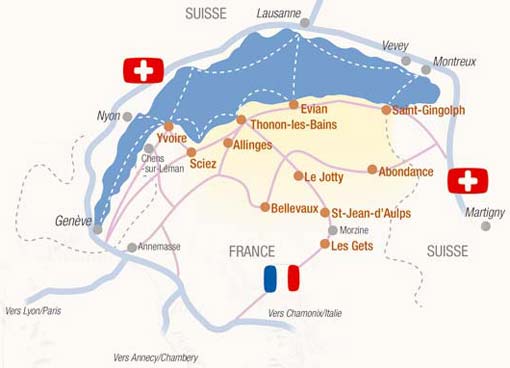 Lage : Das Dorf Abondance (950 m über dem Meeresspiegel) liegt im Norden der Haute Savoie, 30 km südlich des Genfer Sees und der Städte Thonon les Bains und Evian les Bains. Abondance ist das Eingangstor zum französisch-schweizerischen Skigebiet Les Portes du Soleil.Anreise mit dem Zug :Hinweis: Die SNCF bietet günstige Preise an, wenn man die Fahrkarten 4 Monate im Voraus kauft (bis Ende März).Bahnhof Thonon les Bains (TGV mit Umsteigen in Bellegarde) : 
Verbindung mit Bus oder Taxi (ca. 30 Min.) 
- mit dem Taxi: Voyages Gagneux - Tel. +33 (0)4 50 73 02 83 - www.gagneux.fr
 - mit dem Bus: Voyages Gagneux - Tel. +33 (0)4 50 73 02 83 - www.gagneux.fr
 Autocars SAT - Tel. +33 (0)4 50 71 00 88 - www.sat-leman.com
Altibus.com Tel. 0820 320 368 (aus Frankreich) Tel. +33(0)4 79 68 32 96 (aus dem Ausland).
www.altibus.com
Wichtig!  Es gibt seit kurzem eine Zuglinie namens LEMAN EXPRESS, die von Genf - Annemasse - Lausanne fährt und direkt und schnell nach Thonon-les-Bains gelangt!Fremdenverkehrsamt: +334 50 73 02 90, www.abondance.orgUnterkünfte : Internat des Lycée Sainte Croix des Neiges in Abondance: www.ste-croix-des-neiges.comPreis für die Unterkunft in der Schule: 35 Euro/Pers. pro Nacht. 
Das sind 175 Euro/Woche + 10 Euro Reinigung (185 Euro/Woche/Person).Abondance besteht aus mehreren malerischen und ruhigen Weilern, die nur 2-4 km vom Zentrum entfernt sind und in denen man Unterkunftsmöglichkeiten finden kann: Charmy l'Envers, Charmy l'Adroit, Le Mont, Richebourg und Sous le Pas.Personen, die nicht mit dem Auto anreisen, können in Abondance übernachten (3 Hotels, B&B, Ferienwohnungen, Internat) und zu Fuß zum Dojo und zu den Geschäften / Restaurants gelangen. http://www.abondance.org/hebergements.htmlHotels: http://www.abondance.org/hotels-abondance.html
 Die Hotels in Abondance (Mont Jorat, l'Abbaye und Les Touristes) befinden sich im Zentrum, 5 Minuten zu Fuß vom Dojo entfernt.Gästezimmer: http://www.abondance.org/chambres-d-hotes.htmlApartments und Chalets: freistehendes Chalet, Apartment in Chalet, Apartment in Hotelresidenz: http://www.abondance.org/appartements-maisons-et-chalets.htmlFerienzentrum: http://www.abondance.org/liste-centre-de-vacances.htmlDie Nachbardörfer: La Chapelle d'Abondance (5 km entfernt), Vacheresse (8 km entfernt) und Bonnevaux (5 km entfernt) bieten ebenfalls ein breites Angebot an Unterkünften.Geschäfte / Dienstleistungen :Empfohlen vom Guide du Routard :Boulangerie de l'Abbaye, Boucherie-charcuterie Maulaz (am Dorfeingang), GAEC du Mont Chauffé (um den echten Abondance-Käse zu entdecken)Teestube - Eisdiele (handgemachtes Eis): gegenüber der AbteiSuperetten: VIVAL (7 Tage die Woche geöffnet), Sherpa (7 Tage die Woche geöffnet)Markt: Sonntagmorgen SuperU in Vinzier (16 km entfernt)Große Supermärkte (Carrefour, Grand Frais, Bio-Laden usw. - in Thonon)Gesundheitswesen - Notfälle: Apotheke, Arzt, Krankenschwestern, Zahnarztpraxis, Physiotherapie, ReflexologieBank, Post, Buchhandlung, Tabak - PresseKarten: IGN 3528ET (Morzine - Massif du Chablais) und 3428 ET (Thonon - Evian)Zu sehen :Die Abtei Notre Dame, die Tauben von Abondance und die traditionellen Chalets (Balkone zart aus Holz geschnitzt) und das Maison du val d'Abondance (Haus des Tals von Abondance)Die Schluchten von Pont de Diable (geschützter Ort) und die Abtei von St Jean d'Aulps (20 km entfernt)Sport und Freizeit :Wanderungen: Mont Grange (Naturschutzgebiet), Cornettes de Bise, Lac d'Arvouin, Chalets de Mens, Pas de Bosse, Lac des Plagnes, Lac de la Tavaneuse.  
Topo-Führer + Wanderkarten im Tourismusbüro erhältlichRafting: auf der Dranse, einem der temperamentvollsten Wildbäche der RegionVia Ferrata du Saix de Miolène (am Ortseingang von La Chapelle) Schwimmbäder (im Freien) :Chatel (15km) - Wassersportzentrum, Außen- und Innenbecken, Sauna, Dampfbad, MassagenEvian und Thonon (22Km)Val d'Illiez, Schweiz (27Km) - ThermalbadLavey les Bains, Schweiz, (44Km) - Thermalbad, Autobahnvignette erforderlich (40CHF)Die Gondelbahnen in Chatel und Morgins (Schweiz) bringen Sie auf 2000 m Höhe, wo Sie einen 360°-Panoramablick auf die Alpen, den Genfersee und den Jura genießen können. Kulturtourismus :Evian les Bains :  Seefront, Kirche Notre Dame de l'Assomption, La Buvette Cachat (typischer Jugendstilpavillon aus Holz und Glas, der eine Ausstellung über das Evian-Wasser beherbergt), Brunnen Ste Catherine (wo das Quellwasser wie im Original fließt und man seine Flaschen auffüllen kann), Thermalpark, Abfüllanlage (Besichtigung nach Anmeldung im Sommer - 04 50 26 80 29), Palais Lumière (die ehemaligen Thermen, die zu einem Kultur- und Ausstellungszentrum umgebaut wurden).Thonon les Bains: Kirche Ste Hippolyte, Hôtel Dieu, Musée du Chablais, Hafen von Rives (man kann mit der Standseilbahn hinunterfahren), Ecomusée de la Pêche et du Lac, Schloss Ripaille.In der Umgebung von Thonon: die Schlösser und die Kapelle von Allinges (10 km SO, D903) - schöne Ruinen auf einem Vorgebirge, von dem aus man den gesamten Genfersee und den Jura überblicken kann.Yvoire: mittelalterliches Dorf, das in den See hineinragt, Label "Plus Beau Village de France", Le labyrinthe-jardin des Cinq Sens (Pflanzenlabyrinth, angelegt im Geiste der Gärten des Mittelalters, als "Jardin remarquable" klassifiziert.Schöne Ferien in Abondance!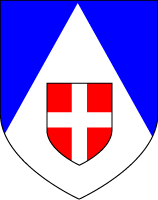 Sem.TermineÖffnungszeitenInstruktoren / Lehrer1Montag, 24. JuliunterFreitag, 28. JuliMontag - Freitag9h:00 - 13h:30Catherine Bazin (Paris) Rui Rosado (Eindhoven/Amsterdam)Valérie Delamotte (Paris)2Montag, 31. JuliunterFreitag, 4. AugustMontag - Freitag 9h:00 - 13h:30Pierre Willequet (Genf)Françoise Paumard (Paris) Christiana Cavalcanti (Rio de Janeiro)3Montag, 7. August unterFreitag, 11. AugustMontag - Freitag9h:00 - 13h:30Pierre Willequet (Genf)Françoise Paumard (Paris) Christiana Cavalcanti (Rio de Janeiro)Bauernhöfe: Verkauf von Käse (GAEC - Le Mont und GAEC de la Lanche - Sous le Pas)